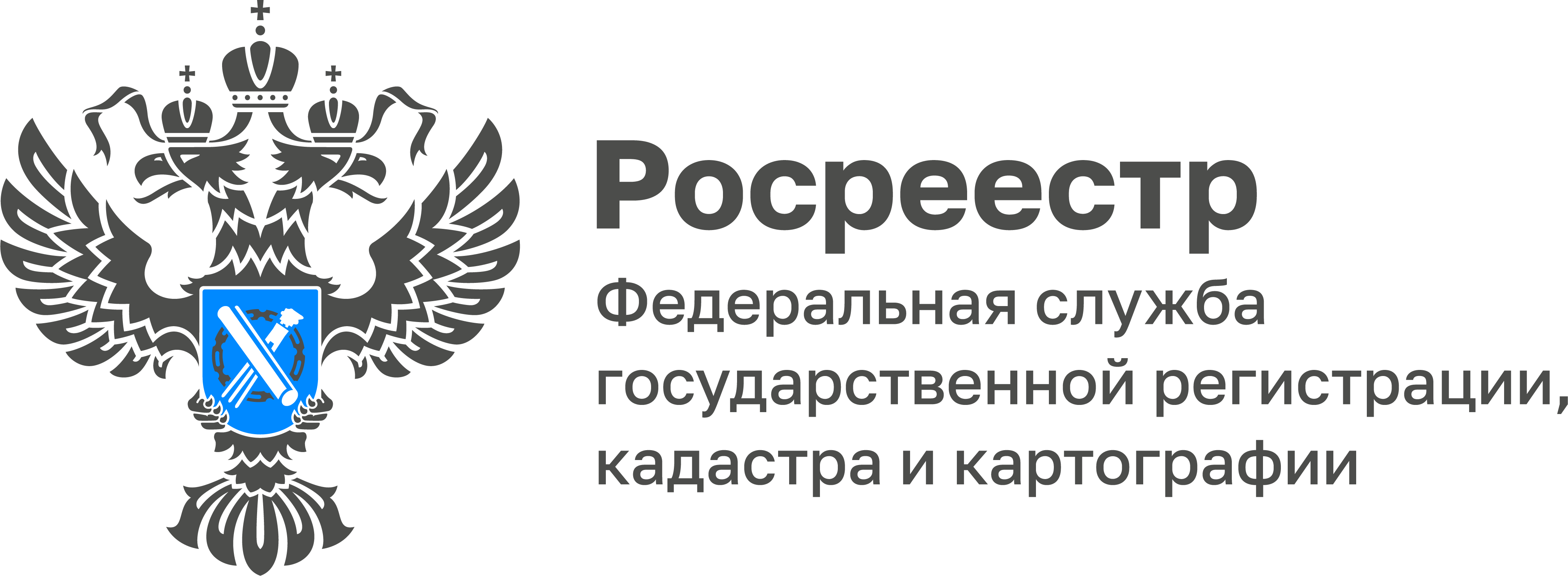 В сентябре туляки стали чаще покупать недвижимость 
в ипотекуТак, по данным Управления Росреестра по Тульской области, в июне зафиксировано 834 сделки с использованием жилищных кредитов, в июле этот показатель вырос до 1 346, в августе – до 1 441, а в сентябре - до 1 538. Всего с начала года Управлением зарегистрировано 11 166 ипотечных сделок.«Увеличилось число поданных документов на регистрацию ипотеки в электронном виде. В сентябре этот показатель составил 63,9% от общего числа. По Тульской области средний срок регистрации ипотеки в электронном виде в сентябре составил менее 1 рабочего дня», - отметила исполняющая обязанности руководителя Управления Росреестра по Тульской области Ольга Морозова.